ADOPT-A-FAMILY #1 Finding a Family to ResearchWith Pandora’s Hope Chest❏ Open the Chrome web browser (this app will only work on Chrome)❏ Google: “Pandora Hope Chest LDS.” Click on the first search result which is a link to the Chrome Web Store.❏ Click on the “Add to Chrome” button and then “Add Extension.” Exit the “Hope Chest” window❏ Go to FamilySearch.org and sign in.❏ On the Landscape view of Family Tree choose one of your grandparents’ lines to focus on. Which grandparent do you choose? ______________________________________________❏Go back in that grandparent’s line to an ancestor who was born in about 1760-1770.  Write down their name here: ____________________________________________________.❏ Click on this person’s name and their person card will pop up.  At the bottom of their person card, click this button:    in order to view their tree.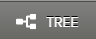 ❏ Click on the “Hope Chest” icon in the top corner of your browser window. It looks like this: 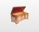 ❏ Click on “Search Descendants”❏ A window will pop up asking if you want to Upgrade to Hope Chest Plus. Look at the bottom of that window and click on “Just do Search.”❏ Another window will pop up. Click on the “Start Search” button.❏ Hope Chest will search through all the descendants of this person for those needing temple work -which takes a few minutes. (The further back in your tree you start, the longer it takes. Possibly 10-20 minutes.)❏ Now you just wait. While you’re waiting, you can open a new tab in your web browser and try the other checklist for finding a family to research – Puzzilla.org. When Hope Chest is done searching, you’ll see a pop up on that tab that says it’s done. Don’t close the window while Hope Chest is searching!❏ Welcome back! Now that Hope Chest has finished checking your tree, click the hope chest icon at the top right of your browser window again. This time, click the first button in the drop down menu: . This brings you to a list of the individuals found that need temple work.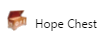 ❏ In the Hope Chest window click on the green tree next to the person’s name to view them on Family Tree.❏ Click on “Possible Duplicates” on the right side of the Person Detail’s page.❏ If there are duplicates, write down the ID’s of each individual so you can research the family before merging to make sure the duplicate individual(s) is really the same.❏ Look for missing details on the person’s page on FamilyTree (birth date? death date? spouse? children?, .)❏ Write the name of the person you want to research, their FamilySearch ID# and your questions on your research log